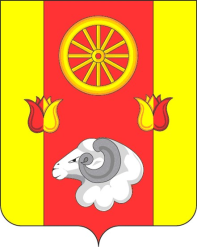 РОСТОВСКАЯ ОБЛАСТЬРЕМОНТНЕНСКИЙ РАЙОНМУНИЦИПАЛЬНОЕ ОБРАЗОВАНИЕ«КАЛИНИНСКОЕ СЕЛЬСКОЕ ПОСЕЛЕНИЕАДМИНИСТРАЦИЯКАЛИНИНСКОГО  СЕЛЬСКОГО  ПОСЕЛЕНИЯПОСТАНОВЛЕНИЕ  17.07.2020 года                    с.Большое Ремонтное                                     № 61 В целях предотвращения самовольного строительства на территории Калининского сельского поселения, принятия мер по сносу самовольно возведенных построек, на основании статьи 222 Гражданского кодекса Российской Федерации, положений Градостроительного кодекса Российской Федерации, Земельного кодекса Российской Федерации, Федерального закона от 06.10.2003   № 131-ФЗ «Об общих принципах организации местного самоуправления в Российской Федерации»,ПОСТАНОВЛЯЮ:Утвердить Порядок выявления, пресечения самовольного строительства и принятия решений о сносе самовольных построек или приведения их в соответствие с установленными законодательством требованиями на территории Калининского сельского поселения Ремонтненского района Ростовской области (приложение № 1).Утвердить Положение о комиссии по вопросам самовольного строительства на территории Калининского сельского поселения                           (приложение № 2)3. Разместить настоящее постановление на официальном сайте Калининского сельского поселения Ремонтненского района Ростовской области.Контроль за исполнением постановления оставляю за собой.Глава Администрации Калининского сельского поселения                                      Г.Н. Мазирка    Приложение № 1 к постановлению Администрации Калининскогосельского поселенияот 17.07.2020г.  № 61Порядок выявления, пресечения самовольного строительства и принятия решений о сносе самовольных построек или приведения их в соответствие с установленными законодательством требованиями на территории Калининского сельского поселения1. Общие положения1.1. Настоящий Порядок выявления, пресечения самовольного строительства и принятия решений о сносе самовольных построек или приведения их в соответствие с установленными законодательством требованиями на территории Калининского сельского поселения (далее – Порядок) регламентирует процедуры выявления, пресечения самовольного строительства и принятия решений о сносе самовольных построек или приведения их в соответствие с установленными законодательством требованиями на территории Калининского сельского поселения.Порядок выявления самовольного строительства2.1. Выявление объектов самовольного строительства на территории Калининского сельского поселения осуществляется путем: - объездов (обходов) территории Калининского сельского поселения комиссией по вопросам самовольного строительства (далее - Комиссия); - получения уведомлений о выявлении самовольной постройки от исполнительных органов государственной власти, уполномоченных на осуществление государственного строительного надзора, государственного земельного надзора, государственного надзора в области использования и охраны водных объектов, государственного надзора в области охраны и использования особо охраняемых природных территорий, должностных лиц государственных учреждений, осуществляющих управление особо охраняемыми природными территориями федерального и регионального значения, являющихся государственными инспекторами в области охраны окружающей среды, или от органов местного самоуправления, осуществляющих муниципальный земельный контроль или муниципальный контроль в области охраны и использования особо охраняемых природных территорий.2.2. Комиссия осуществляет объезды (обходы) территории Калининского сельского поселения не реже 1 раза в квартал в соответствии с утвержденными планами-графиками.Планы-графики объездов (обходов) территории поселения составляются таким образом, чтобы в течение квартала объездами (обходами) была охвачена вся территория поселения. Планы-графики объездов (обходов) территории поселения утверждаются не позднее, чем за 30 (тридцать) дней до начала следующего квартала.2.3. В процессе объезда (обхода) комиссия осуществляет внешний осмотр и фотосъемку  зданий, сооружений или других строений, возведенных на земельном участке, не предоставленном в установленном порядке, или на земельном участке, разрешенное использование которого не допускает строительства на нем данного объекта, либо возведенные или созданные без получения на это необходимых в силу закона согласований, разрешений или с нарушением градостроительных и строительных норм и правил, если разрешенное использование земельного участка, требование о получении соответствующих согласований, разрешений и (или) указанные градостроительные и строительные нормы и правила установлены на дату начала возведения или создания самовольной постройки и являются действующими на дату выявления самовольной постройки.  При проверке уведомления о выявлении самовольной постройки комиссия осуществляет внешний осмотр и готовит фотоматериалы земельных участков, расположенных на них объектов, действий третьих лиц по строительству, реконструкции или использованию таких объектов, указанных в уведомлении.2.4. После завершения обхода (объезда) или проверки уведомления о выявлении самовольной постройки комиссия в течение 15 (пятнадцати) рабочих дней со дня проведения указанных мероприятий осуществляет в отношении каждого осмотренного комиссией земельного участка и находящегося на нем объекта сбор следующих документов и сведений:а) о правообладателе земельного участка и целях предоставления земельного участка;б) о необходимости получения разрешения на строительство для производимых на земельном участке работ;в) о наличии разрешения на строительство (реконструкцию) объекта и разрешения на ввод объекта в эксплуатацию, в случае если такие разрешения требуются;г) о правообладателе (застройщике) объекта;д) о расположении объекта относительно зон с особыми условиями использования территории или территории общего пользования либо полосы отвода инженерных сетей федерального, регионального или местного значения;е) о соответствии объекта виду разрешенного использования земельного участка, иным градостроительным нормам и правилам.В случае отсутствия в администрации  Калининского сельского поселения соответствующих документов и сведений, комиссия запрашивает такие документы и сведения в соответствующих органах государственной власти. 2.5. По результатам обхода (объезда) или проверки уведомления о выявлении самовольного строительства комиссией в течение 3 (трех) рабочих дней со дня истечения срока, указанного в пункте 2.4 настоящего Порядка, составляется протокол с указанием всех проверенных в ходе осуществления указанных мероприятий объектов по форме, согласно приложению 1 к настоящему Порядку. Протокол утверждается председателем комиссии, и подписывается членами комиссии.К протоколу приобщаются фотоматериалы осмотра объекта и документы, полученные в соответствии с пунктом 2.4 настоящего Порядка.В случае если в процессе обхода (объезда) комиссией не выявлено зданий, сооружений или других строений, возведенных на земельном участке, не предоставленном в установленном порядке, или на земельном участке, разрешенное использование которого не допускает строительства на нем данного объекта, либо возведенные или созданные без получения на это необходимых в силу закона согласований, разрешений или с нарушением градостроительных и строительных норм и правил, если разрешенное использование земельного участка, требование о получении соответствующих согласований, разрешений и (или) указанные градостроительные и строительные нормы и правила установлены на дату начала возведения или создания самовольной постройки и являются действующими на дату выявления самовольной постройки,  в протоколе указывается, что объектов самовольного строительства не выявлено.2.6. В случае если комиссией в процессе проведения мероприятий, указанных в настоящем разделе Порядка, выявлены объекты самовольного строительства, комиссия составляет акт осмотра объекта по форме согласно приложению 2 к настоящему Порядку. В акте осмотра объекта указываются сведения, указанные в пункте 2.4 настоящего Порядка, а также фиксируется факт производства строительных работ на момент осмотра с указанием вида таких работ. При отсутствии производства строительных работ на момент осмотра фиксируется текущее состояние осмотренного объекта и изменения объемов строительных работ, выполненных с момента предыдущего осмотра (если ранее на данном объекте уже проводился осмотр). Акт осмотра объекта утверждается председателем комиссии и подписывается членами комиссии.К акту осмотра объекта приобщаются следующие документы, полученные комиссией в соответствии с пунктом 2.4 настоящего Порядка:а) выписки из Единого государственного реестра недвижимости о зарегистрированных правах на объект, обладающий признаками самовольной постройки, и земельный участок, на котором он расположен, по состоянию на день составления акта. При отсутствии сведений в Едином государственном реестре недвижимости к акту должно быть приложено соответствующее уведомление об отсутствии сведений о зарегистрированных правах и документы, подтверждающие сведения о владельце (застройщике) объекта самовольного строительства и земельного участка, на котором такой объект расположен (в случае если владельца (застройщика) объекта самовольного строительства удалось установить). Такие сведения должны содержать: в отношении юридических лиц - наименование и местонахождение, индивидуальный номер налогоплательщика, основной государственный регистрационный номер; в отношении физических лиц - фамилию, имя, отчество и адрес места жительства лица;б) копии правоустанавливающих документов на земельный участок (при наличии);в) копии правоустанавливающих документов на объект (при наличии);г) описание объекта самовольного строительства, материалы фото- или видеосъемки, отражающие внешние характеристики и вид объекта самовольного строительства;д) документы, подтверждающие расположение объекта в зоне с особыми условиями использования территорий или на территориях общего пользования либо в полосах отвода инженерных сетей федерального, регионального или местного значения (в случае расположения объекта на указанной территории);е) схема размещения объекта самовольного строительства на земельном участке с указанием параметров объекта.2.7. В течение 2 (двух) рабочих дней со дня истечения срока, указанного в пункте 2.5 настоящего Порядка, комиссия направляет информационное письмо с приложением акта осмотра объекта, указанного в пункте 2.6 настоящего Порядка, в следующие органы и организации: - Управление Федеральной службы государственной регистрации, кадастра и картографии по Ростовской области; - Инспекцию Федеральной налоговой службы по Ростовской области в Ремонтненском районе; - Комитет по имущественным и земельным отношениям Администрации Ремонтненского района;Информационное письмо должно содержать фамилию, имя, отчество, адрес места жительства, дату и место рождения физического лица; место нахождения выявленного объекта самовольного строительства либо самовольно занятого земельного участка; сведения о соответствии выявленного объекта самовольного строительства разрешенному виду использования земельного участка.2.8. Администрация Калининского сельского поселения включает сведения об объекте в Реестр объектов самовольного строительства (далее Реестр). Реестр ведется администрацией Калининского сельского поселения в отношении объектов, расположенных на территории поселения, в электронном виде и размещается на официальном сайте администрации в информационно-телекоммуникационной сети «Интернет», по форме согласно приложению 3 к настоящему Порядку.2.9. Администрация Калининского сельского поселения в случае, если самовольная постройка расположена на территории поселения, в срок, не превышающий 20 (двадцати) рабочих дней со дня выявления объекта самовольного строительства по результатам объездов (обходов)  или  получения уведомления о выявлении самовольной постройки и документов, подтверждающих наличие признаков самовольной постройки, предусмотренных пунктом 1 статьи 222 Гражданского кодекса Российской Федерации, совершает одно из следующих действий:1) принимает решение о сносе самовольной постройки в случае, если самовольная постройка возведена или создана на земельном участке, в отношении которого отсутствуют правоустанавливающие документы и необходимость их наличия установлена в соответствии с законодательством на дату начала строительства такого объекта, либо самовольная постройка возведена или создана на земельном участке, вид разрешенного использования которого не допускает строительства на нем такого объекта и который расположен в границах территории общего пользования;2) принимает решение о сносе самовольной постройки или ее приведении в соответствие с установленными требованиями в случае, если самовольная постройка возведена или создана на земельном участке, вид разрешенного использования которого не допускает строительства на нем такого объекта, и данная постройка расположена в границах зоны с особыми условиями использования территории при условии, что режим указанной зоны не допускает строительства такого объекта, либо в случае, если в отношении самовольной постройки отсутствует разрешение на строительство, при условии, что границы указанной зоны, необходимость наличия этого разрешения установлены в соответствии с законодательством на дату начала строительства такого объекта;3) обращается в суд с иском о сносе самовольной постройки или ее приведении в соответствие с установленными требованиями;4) направляет, в том числе с использованием единой системы межведомственного электронного взаимодействия и подключаемых к ней региональных систем межведомственного электронного взаимодействия, уведомление о том, что наличие признаков самовольной постройки не усматривается, в исполнительный орган государственной власти, должностному лицу, в государственное учреждение, от которых поступило уведомление о выявлении самовольной постройки.2.10. Форма уведомления о выявлении самовольной постройки, а также перечень документов, подтверждающих наличие признаков самовольной постройки, устанавливается федеральным органом исполнительной власти, осуществляющим функции по выработке и реализации государственной политики и нормативно-правовому регулированию в сфере строительства, архитектуры, градостроительства.3. Порядок организации работы, направленной на снос самовольных построек или приведения их в соответствие с установленными требованиями3.1. Администрация Калининского сельского поселения в течение 7 (семи) рабочих дней со дня принятия решения о сносе самовольной постройки либо решения о сносе самовольной постройки или ее приведении в соответствие с установленными требованиями  обязана направить копию соответствующего решения лицу, осуществившему самовольную постройку, а при отсутствии у Администрации Калининского сельского поселения сведений о таком лице правообладателю земельного участка, на котором создана или возведена самовольная постройка.3.2. В случае, если лица, указанные в пункте 3.1 настоящего Порядка, не были выявлены, Администрация Калининского сельского поселения в течение 7 (семи) рабочих дней со дня принятия решения о сносе самовольной постройки или ее приведении в соответствие с установленными требованиями, обязана:1) обеспечить опубликование в порядке, установленном уставом муниципального образования «Калининского сельское поселение», сообщения о планируемом сносе самовольной постройки  или ее приведении в соответствие с установленными требованиями;2) обеспечить размещение на официальном сайте Администрации Калининского сельского поселения в информационно-телекоммуникационной сети «Интернет» сообщения о планируемом сносе самовольной постройки или ее приведении в соответствие с установленными требованиями;3) обеспечить размещение на информационном щите в границах земельного участка, на котором создана или возведена самовольная постройка, сообщения о планируемом сносе самовольной постройки или ее приведении в соответствие с установленными требованиями.3.3. Снос самовольной постройки или ее приведение в соответствие с установленными требованиями осуществляет лицо, которое создало или возвело самовольную постройку, а при отсутствии сведений о таком лице правообладатель земельного участка, на котором создана или возведена самовольная постройка, в срок не менее чем 3 (три) месяца и более чем 12 (двенадцать) месяцев. 3.4. В случае осуществления сноса самовольной постройки или ее приведения в соответствие с установленными требованиями лицом, которое создало или возвело самовольную постройку.3.5. В случае, если в установленный срок лицами, указанными в пункте 3.3 настоящего Порядка, не выполнены обязанности, предусмотренные пунктом 3.8 настоящего Порядка, при переходе прав на земельный участок обязательство по сносу самовольной постройки или ее приведению в соответствие с установленными требованиями в сроки, установленные в соответствии с Земельным кодексом Российской Федерации, переходит к новому правообладателю земельного участка.3.6. В случае, если принято решение о сносе самовольной постройки или ее приведении в соответствие с установленными требованиями, лица, указанные в пункте 3.3 настоящего Порядка, а в случаях, предусмотренных пунктами 3.4 и 3.10 настоящего Порядка, соответственно новый правообладатель земельного участка по своему выбору осуществляют снос самовольной постройки или ее приведение в соответствие с установленными требованиями.3.7. Снос самовольной постройки осуществляется в соответствии со статьями 55.30 и 55.31 Градостроительного кодекса РФ. Приведение самовольной постройки в соответствие с установленными требованиями осуществляется путем ее реконструкции в порядке, установленном главой 6 Градостроительного кодекса РФ.3.8. Лица, указанные в пункте 3.3 настоящего Порядка, обязаны:1) осуществить снос самовольной постройки в случае, если принято решение о сносе самовольной постройки, в срок, установленный указанным решением;2) осуществить снос самовольной постройки либо представить в Администрацию Калининского сельского поселения утвержденную проектную документацию, предусматривающую реконструкцию самовольной постройки в целях приведения ее в соответствие с установленными требованиями при условии, что принято решение о сносе самовольной постройки или ее приведении в соответствие с установленными требованиями, в срок, установленный указанным решением для сноса самовольной постройки;3) осуществить приведение самовольной постройки в соответствие с установленными требованиями в случае, если принято решение о сносе самовольной постройки или ее приведении в соответствие с установленными требованиями, в срок, установленный указанным решением для приведения самовольной постройки в соответствие с установленными требованиями. При этом необходимо, чтобы в срок, предусмотренный пунктом 2.1 настоящего Порядка, такие лица представили в Администрацию Калининского сельского поселения утвержденную проектную документацию, предусматривающую реконструкцию самовольной постройки в целях ее приведения в соответствие с установленными требованиями.3.9. В случае, если указанными в пункте 3.3 настоящего Порядка лицами в установленные сроки не выполнены обязанности, предусмотренные пунктом 3.8 настоящего Порядка, Администрация Калининского сельского поселения выполняет одно из следующих действий:1) направляет в течение 7 (семи) рабочих дней со дня истечения срока, предусмотренного пунктом 3.8 настоящего Порядка для выполнения соответствующей обязанности, уведомление об этом в исполнительный орган государственной власти, уполномоченный на предоставление земельных участков, находящихся в муниципальной собственности, при условии, что самовольная постройка создана или возведена на земельном участке, находящемся в муниципальной собственности;2) обращается в течение 6 (шести) месяцев со дня истечения срока, предусмотренного пунктом 3.8 настоящего Порядка для выполнения соответствующей обязанности, в суд с требованием об изъятии земельного участка и о его продаже с публичных торгов при условии, что самовольная постройка создана или возведена на земельном участке, находящемся в частной собственности, за исключением случая, предусмотренного пунктом 3.10 подпункта 3;3) обращается в течение 6 (шести) месяцев со дня истечения срока, предусмотренного пунктом 3.8 настоящего Порядка для выполнения соответствующей обязанности, в суд с требованием об изъятии земельного участка и о его передаче в  муниципальную собственность при условии, что самовольная постройка создана или возведена на земельном участке, находящемся в частной собственности, и такой земельный участок расположен в границах территории общего пользования, за исключением случая, предусмотренного пунктом 3.10 подпункта 3 настоящего Порядка.Приложение № 2 к постановлению Администрации Калининскогосельского поселения                                   от 17.07.2020г. № 61ПОЛОЖЕНИЕО КОМИССИИ ПО ВОПРОСАМ САМОВОЛЬНОГО СТРОИТЕЛЬСТВА          НА ТЕРРИТОРИИ КАЛИНИНСКОГО СЕЛЬСКОГО ПОСЕЛЕНИЯ 1. Общие положения1.1. Настоящее Положение определяет порядок работы комиссии по вопросам самовольного строительства на территории Калининского сельского поселения (далее - комиссия).2. Компетенция комиссии2.1. Комиссия создается для выявления объектов самовольного строительства, проведения мероприятий по пресечению самовольного строительства и организации работ по сносу самовольных построек, созданных (возведенных) на территории Калининского сельского поселения.2.2. Права и обязанности комиссии определяются Порядком выявления, пресечения самовольного строительства и принятия мер по сносу самовольных построек на территории Калининского сельского поселения (далее - Порядок).3. Организация работы комиссии3.1. Комиссия является коллегиальным органом, персональный состав которого утверждается правовым актом Администрации Калининского сельского поселения.3.2. Председатель, заместитель председателя и секретарь комиссии назначаются Администрацией Калининского сельского поселения из числа членов комиссии.3.2.1. В состав комиссии могут включаться представители органов государственной власти, отраслевых подразделений Администрации Калининского сельского поселения и организаций по согласованию с данными органами и организациями.3.3. Работой комиссии руководит председатель комиссии, а в его отсутствие - заместитель председателя комиссии.3.4. Председатель комиссии:- осуществляет общее руководство деятельностью комиссии;- ведет заседания комиссии;- запрашивает информацию, необходимую для работы комиссии;- направляет информацию, предусмотренную порядком;- подписывает (утверждает) документы по вопросам деятельности комиссии;- осуществляет иные полномочия по вопросам деятельности комиссии.3.5. Члены комиссии:-участвуют в работе комиссии;- вносят предложения по вопросам, относящимся к деятельности комиссии;- подписывают документы, предусмотренные Порядком.3.6. Организацию заседаний комиссии осуществляет секретарь комиссии.Секретарь комиссии:- осуществляет работу под руководством председателя комиссии или его заместителя;- оповещает членов комиссии о предстоящих заседаниях и иных мероприятиях, осуществляемых комиссией в соответствии с Порядком;- готовит материалы к очередному заседанию комиссии;- оформляет протоколы и иные документы по вопросам деятельности комиссии;- обеспечивает ведение и сохранность документации комиссии.3.7. Заседания комиссии назначаются ее председателем по мере выявления самовольно возведенных объектов капитального строительства и подготовки необходимых материалов.3.8. Заседание комиссии считается правомочным, если на нем присутствует более половины членов комиссии.3.9. Решения комиссии принимаются простым большинством голосов. В случае равенства голосов решающим является голос председательствующего на заседании комиссии. 3.10. Решение комиссии оформляется протоколом заседания комиссии и подписывается председателем (в случае отсутствия - заместителем), членами и секретарем комиссии в течение трех рабочих дней.3.11. Рассмотрение вопроса о самовольном строительстве объекта может быть перенесено на следующее заседание комиссии в случае:- необходимости в получении сведений о назначении объекта, о параметрах от застройщика;- запроса архивных документов.3.12. Общий срок рассмотрения вопроса о самовольном строительстве объекта не может превышать 6 месяцев.3.13. Контроль за исполнением решений комиссии осуществляется председателем комиссии и его заместителем, а в части сроков исполнения – секретарем комиссии.Приложение № 1 к Порядку выявления и пресечения самовольного строительстваФорма                                                УТВЕРЖДАЮ                                                Председатель комиссии по                                                вопросам самовольного                                                строительства на территории Калининского сельского поселения ___________________________                                               (Ф.И.О.)                                                "__" _____________ 2020 г.                                               М.П.Протоколпо результатам обхода (объезда) или проверки уведомления о факте выявления самовольной постройки                                                               	                             "___" _____________ 20___ г.Члены комиссии  по  вопросам  самовольного строительства на территории Калининского сельского поселения в составе:_____________________________________________________________________________(Ф.И.О., должность)_____________________________________________________________________________(Ф.И.О., должность)_____________________________________________________________________________(Ф.И.О., должность)произвели обследование территории в границах: ________________________________________________________________________________________________________________в результате обследования установлено:Подписи членов комиссии:_______________________________________________________________________________________________________________________________________________________________________________________________________________________________________К протоколу приобщаются материалы фото- или видеосъемки осмотра объекта и документы, полученные в соответствии с пунктом 2.4 Порядка.Приложение № 2 к Порядку выявления и пресечения самовольного строительстваФорма                                                УТВЕРЖДАЮ                                                Председатель комиссии по                                                вопросам самовольного                                                строительства на территории Калининского сельского поселения___________________________                                                         (Ф.И.О.)                                                "__" _____________ 2020 г.                                               М.П.АКТосмотра объекта самовольного строительстваместо проведения                                                                                                                                                                 "___" _____________ 20__ г.                                                                                                    Время: _________Члены комиссии по вопросам самовольного строительства на территории Калининского сельского поселения в составе:_____________________________________________________________________________,(Ф.И.О., должность)_____________________________________________________________________________,(Ф.И.О., должность)_____________________________________________________________________________(Ф.И.О., должность)произвели обследование объекта: наименование объекта: ________________________________________________________,адрес (адресный ориентир) объекта: кадастровый номер: ___________________________________________________________.1. Сведения о правообладателе земельного участка:_____________________________________________________________________________(в отношении юридических лиц - наименование и местонахождение, индивидуальный номер налогоплательщика, основной государственный регистрационный номер; в отношении физических лиц - фамилию, имя, отчество и адрес места жительства лица, телефоны / если застройщик (правообладатель) не установлен: указывается: «не установлен»)2. Сведения о земельном участке:2.1__________________________________________________________________________ ,(реквизиты правоустанавливающих документов на земельный участок)2.2. _________________________________________________________________________,(вид разрешенного использования земельного участка)2.3. _________________________________________________________________________,(сведения о нахождении земельного участка в зонах с особыми условиями использования территории или территории общего пользования либо полосы отвода инженерных сетей федерального, регионального или местного значения)3. Сведения о правообладателе (застройщике) объекта: __________________________________________________________________________________________________________ (фамилию, имя, отчество и адрес места жительства лица, телефоны / если застройщик (правообладатель) не установлен: указывается: « не установлен»)4. Сведения об объекте:4.1. _____________________________________________________________________________(реквизиты правоустанавливающих документов на объект)4.2. _________________________________________________________________________,                       (вид объекта; вид использования объекта)4.3. __________________________________________________________________________(сведения о наличии, либо отсутствии разрешения на строительство и в случае наличия, реквизиты такого разрешения)4.4. __________________________________________________________________________(соответствие объекта виду разрешенного использования земельного участка)4.5. __________________________________________________________________________(необходимость получения разрешения на строительство объекта)4.3. __________________________________________________________________________(сведения о нахождении объекта в зонах с особыми условиями использования территории или территории общего пользования либо полосы отвода инженерных сетей федерального, регионального или местного значения)5.  Состояние объекта: ______________________________________________________________________________________________________________________________________.(описание выполненных/ выполняемых работ  с  указанием их характера: строительство, реконструкция)6. В результате осмотра установлено:______________________________________________________________________________________________________________________________________________________________________________________________________________________________________________________________________________________________________________________________________________________________________________________________________________________________________________________________________________(содержание выявленных нарушений со  ссылкой  на нормативные правовые акты)_____________       ______________________________________________________,       (подпись)                                                   (Ф.И.О., должность)_____________       ______________________________________________________,       (подпись)                                                   (Ф.И.О., должность)_____________       ______________________________________________________,       (подпись)                                                   (Ф.И.О., должность)Примечание к акту осмотра объекта самовольного строительства в обязательном порядке прилагаются обосновывающие его материалы.Приложение № 3 к Порядку выявления и пресечения самовольного строительстваФормаРЕЕСТРвыявленных объектов самовольного строительства на территории Калининского сельского поселенияПриложение № 4 к Порядку выявления и пресечения самовольного строительстваФормаПеречень зданий, сооружений и других строений, являющихся самовольными постройками, созданными (возведенными) на территории Калининского сельского поселения на земельных участках, не предоставленных в установленном порядке для этих целей, в зонах с особыми условиями использования территории (за исключением зоны охраны объектов культурного наследия (памятников истории и культуры) народов Российской Федерации) или на территориях общего пользования либо в полосах отвода инженерных сетей федерального, регионального или местного значения, подлежащих сносу Об утверждении порядка выявления, пресечения самовольного строительства и принятия решений о сносе самовольных построек или приведения их в соответствие с установленными законодательством требованиями на территории Калининского сельского  поселенияадрес объектапризнаки самовольной постройки* *если выявлены – перечислить* не выявлены№ п/пДата выявления объекта самовольного строительстваНаименование объекта самовольного строительства с указанием адреса (адресного ориентира), местонахожденияКадастровый (условный) номер объекта (при наличии)Кадастровый (условный) номер земельного участка (при наличии)Наименование территории (зона), в пределах которой создана (возведена) самовольная постройкаДата предъявления искового заявления о сносе в судРезультат рассмотренияДата возбуждения исполнительного производстваРезультат исполнения12345678910№ п/пАдрес (адресный ориентир)Кадастровый (условный) номер объекта (при наличии)Кадастровый (условный) номер земельного участка (при наличии)Наименование территории (зона), в пределах которой создана (возведена) самовольная постройка12345